Last minute details for Poster PresentersThis year’s event will be held in the USF Marshall Student Center (MSC) Friday, February 25, 2022 and features over 360 student posters. The registration desk opens at 7:30 am and we strongly encourage you to join us at 9:00 am for our Featured Speaker, Litsa Kranias, PhD for her presentation “Calcium Circuits in Cardiac Function and Survival.” Event Location: 2nd Floor, USF Marshall Student CenterPRINT your posterPoster Presenters must use the USF Health Poster Template (Located on Research Day website) The poster template is set to portrait style, 3ft (wide) by 4ft (tall)Students are responsible for poster printing costs. Please direct questions about printing to your faculty mentor or department. 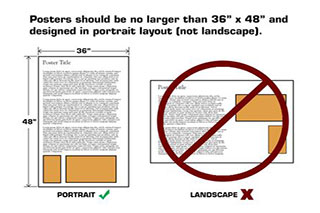 Velcro stickers will be provided to hang-up postersLocal print shops: Pro-Copy and USF Print Shop, USF Library printers (for USF students, faculty, and staff)ParkingMetered parking is available in Parking Lot 3C and Crescent Hill Parking GaragePlan your arrival, set up, take-down timesCheck-in and poster set-up: 7:30 am – 9:30 am, Friday, Feb. 25Remove your poster:  3:00 pm - 4:30 pm, Friday, February 25 NOTE: All posters must be removed by 4:30pm. We are not able to save or store unclaimed posters. Judging for Student Awards10:15 am to 12:15pm: The main poster judging session is for all students, faculty, and staff (with the exception of Residents & Fellows) in the MSC Ballrooms.12:15 pm-1:00pm: This judging session is for Resident and Fellow Posters only and will be located in the MSC Ballrooms.NOTE: All Judges will have a red stripe on their name badge. Students MUST be at their posters for the duration of their designated poster judging session. Only one presenter per poster is allowed while a judges is present.LunchBoxed lunches will be served from 11:30 am-2:00 pm, in rooms MSC 2708 & MSC 2709, for Poster Presenters, Judges and Oral Presenters with their name badge.Post-event SurveyPlease complete the online evaluation emailed to you during the week after USF Health Research Day event.USF Health Research Day
February 25,2022
AgendaTIMEEVENTLOCATION7:30 am – 9:00 amRegistration Open, Poster Set-upJudges Registration (for Oral Presentations and Poster sessions)Pre-function area, 2nd fl. Ballrooms9:00 am –  10:00 amWelcome:Stephen Liggett, MD, Associate Vice President, USF HealthFeatured Speaker –Annual Roy H. Behnke, MD Distinguished LectureshipDr. Litsa Kranias, PhDHanna Professor and Director Cardiovascular BiologyDistinguished University Research ProfessorCo-Director, Cardiovascular Research Center, HLVIDepartment of Pharmacology & Systems PhysiologyUniversity of Cincinnati College of MedicineOval Theatre, 2nd fl.10:00 am – 10:15 amBreak10:15 am  – 12:15 pmPoster Judging SessionBallrooms, 2nd fl.12:15 pm – 1:00 pmPoster Judging Session for USF Health Residents & FellowsBallrooms, 2nd fl.11:30 am  – 2:00 pmLunchMSC 2708 &MSC 270912:45 pm – 3:15 pm12th Annual Joseph Krzanowski, PhD (Prof Emeritus)USF Health Invited Oral PresentationsOval Theatre, 2nd fl.3:15 pm –  4:15 pmAwards CeremonyOval Theatre, 2nd fl.4:15 pm  – 4:30  pmPoster RemovalBallrooms, 2nd fl.